АДМИНИСТРАЦИЯЗАКРЫТОГО АДМИНИСТРАТИВНО-ТЕРРИТОРИАЛЬНОГО ОБРАЗОВАНИЯ СОЛНЕЧНЫЙПОСТАНОВЛЕНИЕО ВНЕСЕНИИ ИЗМЕНЕНИЙ В ПОСТАНОВЛЕНИЕ АДМИНИСТРАЦИИ ЗАТО СОЛНЕЧНЫЙ ОТ 25.08.2017 № 130В соответствии со статьями 135 и 144 Трудового кодекса Российской Федерации, администрация ЗАТО Солнечный ПОСТАНОВЛЯЕТ:1. Внести в Положение о порядке и условиях оплаты и стимулирования труда в муниципальных организациях образования ЗАТО Солнечный, утвержденное постановлением администрации ЗАТО Солнечный от 25.08.2017г. № 130 (с изменениями. внесенными постановлениями администрации ЗАТО Солнечный от 16.01.2018г. № 7, от 28.02.2019г. № 56, от 22.04.2019г. № 99, от 11.12.2019г. № 253, от 15.10.2020 № 148, от 08.09.2021 г. № 131, от 20.09.2021 г. № 141) (далее – Положение) следующие изменения: пункт 2.1 раздела 2 Положения изложить в следующей редакции:«2.1. Должностные оклады работников организаций образования устанавливаются на основе отнесения занимаемых ими должностей к квалификационным уровням ПКГ, утвержденных приказом Министерства здравоохранения и социального развития Российской Федерации от 05.05.2008 № 216н «Об утверждении профессиональных квалификационных групп должностей работников образования», и иными федеральными правовыми актами.Профессиональные квалификационные группыи должностные оклады работников организаций образования* Кроме должностей преподавателей, отнесенных к профессорско- преподавательскому составу.** За исключением тьюторов, занятых в сфере высшего и дополнительного профессионального образования.*** Кроме должностей руководителей структурных подразделений, отнесенных ко 2-му квалификационному уровню.**** Кроме должностей руководителей структурных подразделений, отнесенных к 3-му квалификационному уровню.»;пункт 2.1.1 раздела 2 Положения исключить;«4.1. Должностные оклады медицинских и фармацевтических работников устанавливаются на основе отнесения занимаемых ими должностей служащих к квалификационным уровням ПКГ, утвержденных приказом Министерства здравоохранения и социального развития Российской Федерации от 06.08.2007 № 526 «Об утверждении профессиональных квалификационных групп должностей медицинских и фармацевтических работников»:»;пункт 5.1 раздела 5 Положения изложить в следующей редакции:«5.1. Должностные оклады работников физической культуры и спорта устанавливаются на основе отнесения занимаемых ими должностей к квалификационным уровням ПКГ, утвержденных приказом Министерства здравоохранения и социального развития Российской Федерации от 27.02.2012 № 165н «Об утверждении профессиональных квалификационных групп должностей работников физической культуры и спорта»:»;пункт 6.1 раздела 6 Положения изложить в следующей редакции:«6.1. Должностные оклады работников устанавливаются на основе отнесения занимаемых ими общеотраслевых должностей служащих к квалификационным уровням ПКГ, утвержденных приказом Министерства здравоохранения и социального развития Российской Федерации от 29.05.2008 № 247н «Об утверждении профессиональных квалификационных групп общеотраслевых должностей руководителей, специалистов и служащих»:* За исключением случаев, когда должность с наименованием «главный» является составной частью должности руководителя или заместителя руководителя организации либо исполнение функций по должности специалиста с наименованием «главный» возлагается на руководителя или заместителя руководителя организации.»;пункт 7.1 раздела 7 Положения изложить в следующей редакции:«7.1. Оклады рабочих устанавливаются в зависимости от разрядов работ в соответствии с Единым тарифно-квалификационным справочником работ и профессий рабочих (далее - ЕТКС):»;пункт 8.1 раздела 8 Положения изложить в следующей редакции:«8.1. Должностные оклады руководителей организаций образования устанавливаются в зависимости от группы по оплате труда руководителей (в соответствии с приложением 3 к настоящему Положению) в следующих размерах:»;в разделе 9 Положения:подпункт 9.1.14 пункта 9.1 изложить в следующей редакции:«9.1.14. надбавка за классное руководство устанавливается педагогическим работникам государственных образовательных организаций Тверской области, реализующих образовательные программы начального общего образования, основного общего образования и среднего общего образования, в размере 1 500 рублей в месяц.В случае осуществления педагогическим работником государственной образовательной организации, реализующей образовательные программы начального общего образования, основного общего образования и среднего общего образования, классного руководства в двух и более классах, а также в классе-комплекте, который принимается за один класс (далее - класс), надбавка за классное руководство составляет не более двух выплат в размере 1 500 рублей независимо от количества обучающихся в каждом из классов.»;пункт 9.5 изложить в следующей редакции:«9.5 Надбавка работникам - молодым специалистам устанавливается при устройстве впервые на работу на период первых трех лет работы после окончания образовательной организации высшего образования или профессиональной образовательной организации по программам подготовки специалистов среднего звена за работу в организациях образования в размере 100 % от должностного оклада.Под молодым специалистом в настоящем Положении понимается работник в возрасте до 35 лет включительно.»;пункт 9.6 изложить в следующей редакции:«9.6.1 в размере 10% должностного оклада - педагогическим и другим работникам за работу в отдельных организациях, осуществляющих образовательную деятельность по адаптированным основным общеобразовательным программам для обучающихся с ограниченными возможностями здоровья;9.6.2 в размере 10% к должностным окладам - педагогическим работникам за индивидуальное обучение детей на дому по медицинским показаниям (при наличии соответствующего медицинского заключения);9.6.3 конкретный перечень работников, указанных в подпунктах 9.6.1 - 9.6.2, которым могут быть установлены доплаты за особые условия труда, определяется руководителем организации образования по согласованию с коллегиальным органом управления такой организации, образованного в соответствии с Федеральным законом от 29.12.2012 № 273-ФЗ «Об образовании в Российской Федерации» и Уставом организации образования, с учетом мнения профессионального союза работников такой организации;9.6.4 доплаты за внеурочную (внеаудиторную) работу устанавливаются по следующим основаниям:»;пункт 9.13. изложить в следующей редакции:«9.13. Надбавка за квалификационную категорию устанавливается в следующих размерах:- педагогическим работникам организаций образования:- работникам организаций образования, за исключением педагогических работников организаций образования:40 % от должностного оклада - при наличии высшей квалификационной категории;15 % от должностного оклада - при наличии первой квалификационной категории;»;абзацы семнадцатый и двадцать первый подпункта 10.10 пункта 10 раздела 10 Положения признать утратившими силу;2. Руководителям организаций образования внести соответствующие изменения в Положения о порядке и условиях оплаты и стимулирования труда работников организации в соответствии с данным Положением.3. Настоящее постановление вступает в силу с 1 октября 2022 года, за исключением положений, для которых настоящим пунктом установлен иной срок вступления их в силу, и подлежит официальному опубликованию.Подпункт 8 пункта 1 настоящего постановления вступает в силу со дня официального опубликования и распространяют свое действие на правоотношения, возникшие с 1 сентября 2022 года.Глава ЗАТО Солнечный								В. А. Петров27.09.2022ЗАТО Солнечный№ 147ПКГДолжностной оклад, руб.Должности работников учебно-вспомогательного персонала первого уровняДолжности работников учебно-вспомогательного персонала первого уровня1 квалификационный уровень1 квалификационный уровеньВожатый, помощник воспитателя, секретарь учебной части4 744Должности работников учебно-вспомогательного персонала второго уровняДолжности работников учебно-вспомогательного персонала второго уровня1 квалификационный уровень1 квалификационный уровеньДежурный по режиму; младший воспитатель6 7452 квалификационный уровень2 квалификационный уровеньДиспетчер образовательной организации; старший дежурный по режиму6 892Должности педагогических работниковДолжности педагогических работников1 квалификационный уровень1 квалификационный уровеньИнструктор по труду; инструктор по физической культуре; музыкальный руководитель; старший вожатый8 3002 квалификационный уровень2 квалификационный уровеньИнструктор-методист;	концертмейстер;	педагог	дополнительногообразования;	педагог-организатор;	социальный	педагог;тренер-преподаватель8 6343 квалификационный уровень3 квалификационный уровеньВоспитатель; мастер производственного обучения; методист; педагог- психолог; старший педагог дополнительного образования; старший тренер-преподаватель8 8004 квалификационный уровень4 квалификационный уровеньПедагог-библиотекарь; преподаватель*; преподаватель-организатор основ безопасности жизнедеятельности; руководитель физического воспитания; старший воспитатель; старший методист; тьютор**; учитель; учитель- дефектолог; учитель-логопед (логопед)8 953Должности руководителей структурных подразделенийДолжности руководителей структурных подразделений1 квалификационный уровень1 квалификационный уровеньЗаведующий (начальник) структурным подразделением: кабинетом, лабораторией, отделом, отделением, сектором, учебно-консультационным пунктом, учебной (учебно-производственной) мастерской и другими структурными подразделениями, реализующими программы общего образования и дополнительного образования детей***8 5992 квалификационный уровень2 квалификационный уровеньЗаведующий (начальник) обособленным структурным подразделением, реализующим программы общего образования и дополнительного образования детей; начальник (заведующий, директор, руководитель, управляющий) кабинетом, лабораторией, отделом, отделением, сектором,8 893учебно-консультационным пунктом, учебной (учебно-производственной) мастерской, учебного хозяйства и других структурных подразделений образовательной организации (подразделения)**** старший мастер образовательной	организации	(подразделения)	профессиональногообразования3 квалификационный уровень3 квалификационный уровеньНачальник	(заведующий,	директор,	руководитель,	управляющий)обособленного	структурного	подразделения	образовательнойорганизации (подразделения)9 192ПКГДолжностной оклад, руб.Медицинский и фармацевтический персонал первого уровняМедицинский и фармацевтический персонал первого уровня1 квалификационный уровень4 744Средний медицинский и фармацевтический персоналСредний медицинский и фармацевтический персонал1 квалификационный уровень6 7452 квалификационный уровень6 8923 квалификационный уровень7 0424 квалификационный уровень7 1915 квалификационный уровень7 338Врачи и провизорыВрачи и провизоры1 квалификационный уровень7 5612 квалификационный уровень7 8593 квалификационный уровень8 0064 квалификационный уровень8 301Руководители структурных подразделений учреждений с высшим медицинским и фармацевтическим образованием (врач-специалист, провизор)Руководители структурных подразделений учреждений с высшим медицинским и фармацевтическим образованием (врач-специалист, провизор)1 квалификационный уровень8 5992 квалификационный уровень8 893ПКГДолжностной оклад, руб.Должности работников физической культуры и спорта первого уровняДолжности работников физической культуры и спорта первого уровня1 квалификационный уровень4 7442 квалификационный уровень5 634Должности работников физической культуры и спорта второго уровняДолжности работников физической культуры и спорта второго уровня1 квалификационный уровень6 8922 квалификационный уровень7 5613 квалификационный уровень7 707Должности работников физической культуры и спорта третьего уровняДолжности работников физической культуры и спорта третьего уровня1 квалификационный уровень8 155ПКГДолжностной оклад, руб.Общеотраслевые должности служащих первого уровняОбщеотраслевые должности служащих первого уровня1 квалификационный уровень1 квалификационный уровеньДелопроизводитель,	кассир,	секретарь,	секретарь-машинистка,экспедитор, агент по снабжению, дежурный (по выдаче справок, залу, общежитию и др.), дежурный бюро пропусков, комендант4 4772 квалификационный уровень2 квалификационный уровеньСтарший кассир4 691Общеотраслевые должности служащих второго уровняОбщеотраслевые должности служащих второго уровня1 квалификационный уровень1 квалификационный уровеньИнспектор по кадрам, диспетчер, лаборант6 597Техники всех специальностей без категории6 597Администратор, переводчик-дактилолог, секретарь незрячего специалиста, художник6 5972 квалификационный уровень2 квалификационный уровеньСтарший инспектор по кадрам, диспетчер6 729Техники всех специальностей второй категории6 729Заведующий канцелярией, складом, хозяйством6 7293 квалификационный уровень3 квалификационный уровеньТехники	всех	специальностей	первой	категории,	заведующийобщежитием6 865Заведующий	производством	(шеф-повар),	заведующий	столовой,начальник хозяйственного отдела, управляющий отделением (фермой, сельскохозяйственным участком)6 8654 квалификационный уровень4 квалификационный уровеньВедущий техник, механик7 0045 квалификационный уровень5 квалификационный уровеньНачальник гаража7 146Общеотраслевые должности служащих третьего уровняОбщеотраслевые должности служащих третьего уровня1 квалификационный уровень1 квалификационный уровеньБез категории: инженер, инженер всех специальностей, экономист, бухгалтер, бухгалтер-ревизор, программист, электроник, юрисконсульт, специалист по кадрам7 3612 квалификационный уровень2 квалификационный уровеньII категория: инженер, инженер всех специальностей, экономист, бухгалтер, бухгалтер-ревизор, программист, электроник, юрисконсульт7 5813 квалификационный уровень3 квалификационный уровеньI категория: инженер всех специальностей, экономист, бухгалтер, бухгалтер-ревизор, программист, электроник, юрисконсульт7 8044 квалификационный уровень4 квалификационный уровеньВедущие инженер всех специальностей, экономист, бухгалтер, бухгалтер- ревизор, программист, электроник, юрисконсульт8 0435 квалификационный уровень5 квалификационный уровеньГлавные специалисты в отделах, отделениях, лабораториях, мастерских, заместитель главного бухгалтера8 278Общеотраслевые должности служащих четвертого уровняОбщеотраслевые должности служащих четвертого уровня1 квалификационный уровень1 квалификационный уровеньНачальники отделов информации, кадров, планово-экономического, технического, финансового, юридического и др.8 5992 квалификационный уровень2 квалификационный уровеньГлавные механик, энергетик, технолог*8 8933 квалификационный уровень3 квалификационный уровеньДиректор (начальник, заведующий) филиала, другого обособленного структурного подразделения11 859Разряд работ в соответствии с ЕТКСОклад, руб.1 разряд работ4 3002 разряд работ4 4473 разряд работ4 6704 разряд работ6 5975 разряд работ6 7296 разряд работ6 8657 разряд работ7 0048 разряд работ7 146Наименование должностейДолжностные оклады по группам оплаты труда руководителей, руб.Должностные оклады по группам оплаты труда руководителей, руб.Должностные оклады по группам оплаты труда руководителей, руб.Должностные оклады по группам оплаты труда руководителей, руб.Наименование должностейIIIIIIIVРуководитель организации образования18 14716 36214 67413 046Руководитель (ректор) института повышения квалификации и переподготовки работников20 754---Основание доплатВ процентах от должностного оклада, не болееУчителям за проверку письменных работ:в 1 - 4 классах7Учителям, преподавателям за проверку письменных работ:по русскому, родному языку и литературе12по математике, иностранному языку, черчению, стенографии10по конструированию, технической механике, истории, химии, физике, географии, биологии5Педагогическим	работникам	за	заведование	кабинетами,лабораториями:в образовательных организациях7в профессиональных образовательных организациях12Учителям за исполнение обязанностей мастера учебных мастерских (заведование учебными мастерскими)15при наличии комбинированных мастерских17Учителям за заведование учебно-опытными участками (теплицами, парниковыми хозяйствами)15Педагогическим работникам за внеклассную работу (в зависимости от количества классов (учебных групп)50Учителям и другим работникам за работу с библиотечным фондом учебников (в зависимости от количества классов)15Учителям,	преподавателям	за	руководство	методическимицикловыми и предметными комиссиями, объединениями10ПКГНадбавка за квалификационную категорию, руб.Надбавка за квалификационную категорию, руб.ПКГвысшаяпервая1231 квалификационный уровень4 8882 7932 квалификационный уровень5 0852 9063 квалификационный уровень5 1832 9624 квалификационный уровень5 2733 013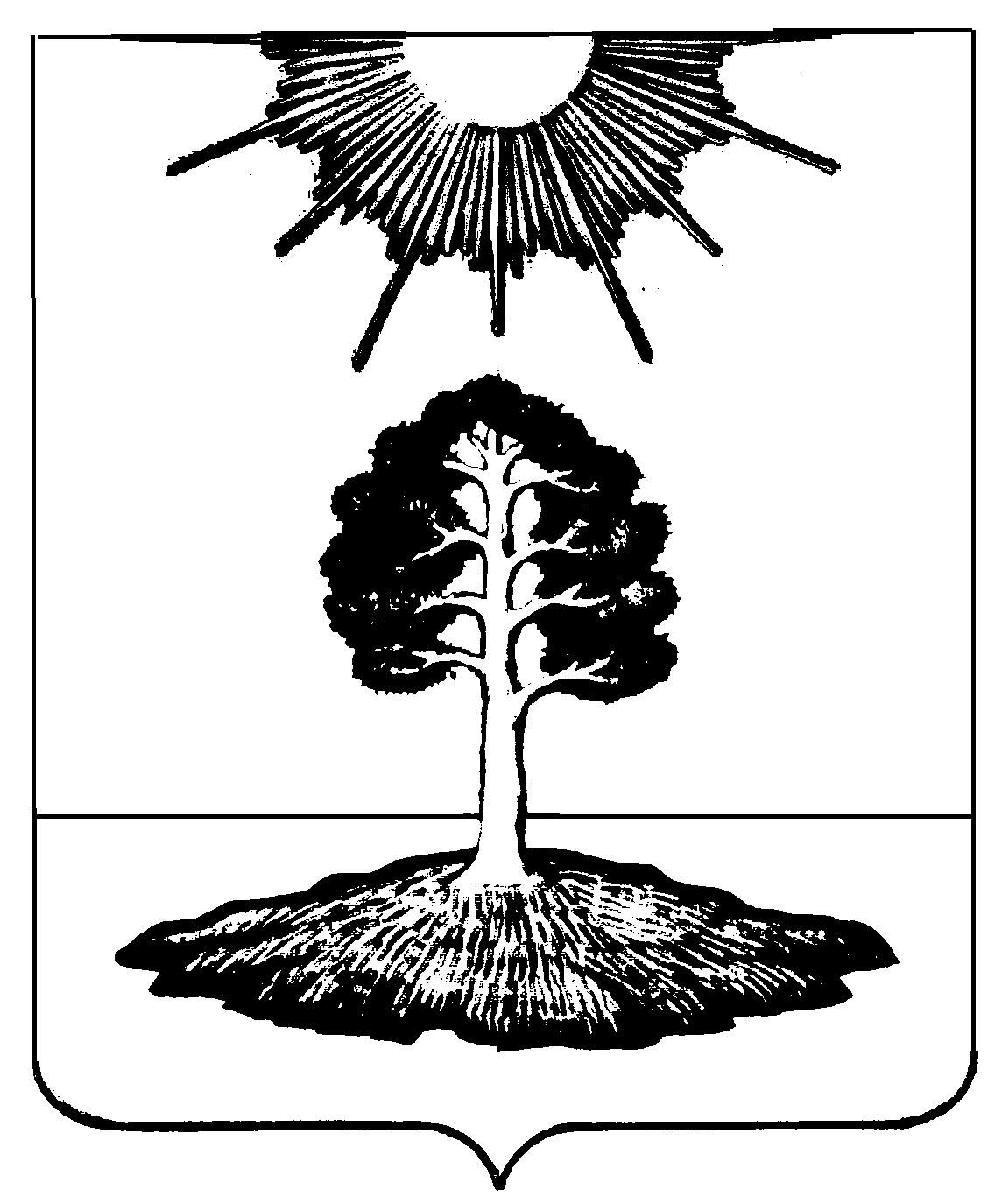 